Муниципальное бюджетное общеобразовательное учреждение«Средняя общеобразовательная школа №2 с.Октябрьское»МО – Пригородный район РСО - АланияРазработка урока по математикев 5 классе по теме:«Объём прямоугольного параллелепипеда»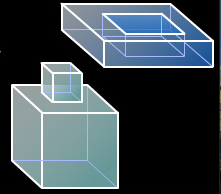 Выполнила:Учитель математики Плиева Л. Б.Цель урока: создать условия для обобщения знаний и умений учащихся по нахождению площади и объема прямоугольного параллелепипеда.Задачи: Образовательные: обобщить и скорректировать знания учащихся по нахождению площади и объема; закрепить  умение осуществлять перевод одних единиц измерения площадей в другие и использовать эти знания при решении задач, умение вычислять площадь поверхности и объем прямоугольного параллелепипеда. Развивающие: развивать логическое мышление, память, внимание, сообразительность и речь; формировать представление о математике как форме описания и методе познания действительности.Воспитательные: воспитывать на уроке любовь к предмету, взаимопомощь; умение видеть математические задачи в окружающем мире и активизировать учебно - познавательную деятельность учащихся.Оборудование:  компьютер, проектор, презентация, раздаточный материал: модели параллелепипеда, куба.Ход урока.Слайд 3Организационный момент.   Учитель: Добрый день, веселый час, Математика у нас. На парте: линейки, Шпаргалки, тетради, учебники. Постановка цели урока.    Учитель: Сегодня у нас завершающий урок по теме «Объёмы. Объём прямоугольного параллелепипеда», поэтому основная ваша задача -  постараться применить полученные вами знания по этой теме.   Но прежде чем приступить к решению задач и выполнению практической работы, мы должны проверить домашнее задание и вспомнить, что вы знаете о прямоугольном параллелепипеде.Проверка домашнего задания. А)    Найдите площадь закрашенных фигур (рисунок 1). Нарисуйте три разные фигуры площадью 8 кв. единиц. (Слайд 5)Б) Найдите объёмы фигур (Слайд 6)В) Верно ли утверждение (Слайд 7)Поверхность куба состоит из 6 равных квадратов.Площадь поверхности прямоугольного  параллелепипеда вычисляют по формуле: S =ав +вс +ас 3.Всякий куб является прямоугольным параллелепипедом. У каждого прямоугольного параллелепипеда есть рёбра. Это отрезки. Любой прямоугольный параллелепипед состоит из граней. Их у него 8. Прямоугольный параллелепипед имеет три измерения – длину, ширину, высоту. Объём прямоугольного параллелепипеда  вычисляют по формуле: V = ахвхc. Математический диктант с самопроверкой. (Слайд 8)По готовому чертежу учащиеся отвечают на вопросы: Запишите рёбра, равные АК.Запишите рёбра, выходящие из вершины К.Запишите грань, равную КРМЕ.Запишите грани, которым принадлежит ребро  ЕМ. Запишите формулу объёма прямоугольного параллелепипеда.Вычислите объём данного параллелепипеда.Решение задач.Задача 1 (Слайд 9).       Высота кабинета 3м, ширина 6м, и длина 8м. Сколько кубических метров воздуха находится в комнате?    Задача 2 (Слайд 10).На заводе в цехе, длина которого 20 м, ширина 12 м и высота 5 м, 
работают 30 рабочих. Сколько кубических метров приходится на одно рабочее место?Задача 3(Слайд 11).   Длина бассейна 50 м, ширина 9 м. Объем бассейна 1350 м3. Найди глубину бассейна.Задача 4(Слайд 12).Объем параллелепипеда равен 64 см3, ширина – 4 см, высота - 2 см. Длину этого параллелепипеда уменьшили на 3 см. Определите объем получившегося параллелепипеда.Проверочный тест Найдите объем параллелепипеда, если известны его измерения a, b, c.              Найдите высоту параллелепипеда, если его объем V = 48 (м3)  Объем куба V = 64 (см3).Найдите ребро куба.Практическая работа. (Слайд 13).Учитель: У каждого из вас есть модель прямоугольного параллелепипеда. Выполнив необходимые измерения, заполните таблицу и определите требуемые величины.Подведение итоговДомашнее задание. П 21 № 846  № 848 (б, в)    (Слайд 1).Спасибо, ребята, вам всем за урок,Пусть все эти знанья будут вам впрок.Пусть вам пригодятсяВсе знанья объема,Когда вы ремонтЗатеваете дома,Когда собираете в путь чемодан,Когда задвигаете в угол диван,Когда наливаете в банку воды,С объемом и площадью будьте на “ты”.Теперь говорю я вам всем “до свидания”,Окончен урок. Благодарю за внимание.